aimer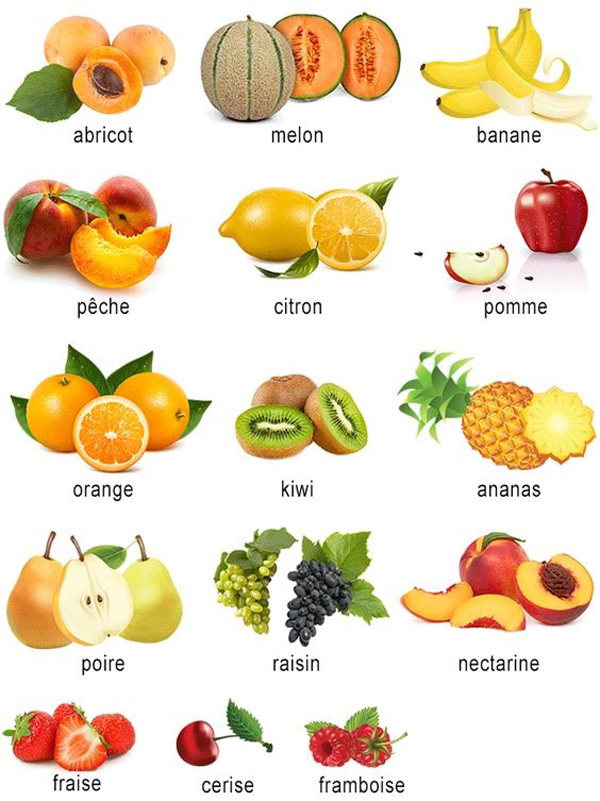 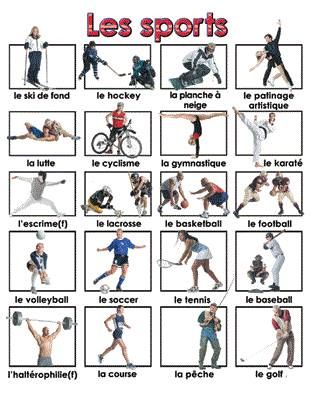 qu’est-ce quekässkövadqu’est-ce que tu aimes?kässkö ty ämmvad gillar du ?j’aimeschämmjag gillar, jag tycker omj’aime les pêchesschämm le päschjag gillar persikorj’aime le chocolatschämm lö schåckållajag tycker om chokladje n’aime passchö nämm pajag gillar inte*j’aime pas (vard)schämm pajag gillar inteje n’aime pas les fraisesschö nämm pa le fräzjag tycker inte om jordgubbartu aimes les bananes ?ty ämm le bannanntycker du om bananer ?oui, j’aime les bananeswi schämm le bannannja, jag gillar bananernon, je n’aime pas les bananesnååååå schö nämm pa le bannannnej, jag gillar inte bananer